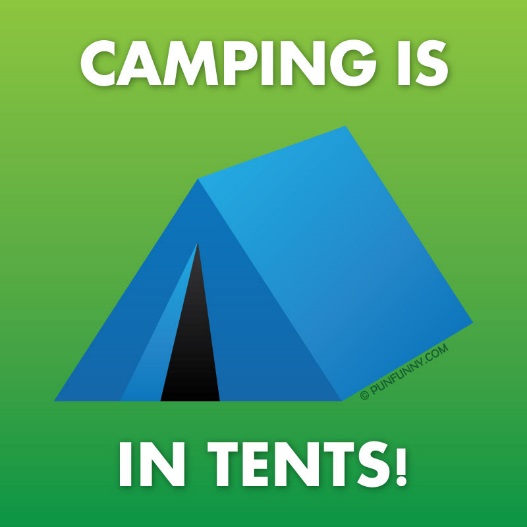 OAL Tent Camping TrainingMay 10 – May 12, 2019Are you a camper wanting to know more about how to get your girls out camping in tents? Not sure where to start? Come join us for a weekend and learn what you need to get confident in your girls taking tenting.When:   Friday, May 10, 7:30 p.m. – Sunday, May 12, 2 p.m.Where:  Trefoil Trails, Pike LakeCost: 	    $80Content covered in this training from the OAL Tent Camping Program:Module 1 	Planning and PackingModule 2	Tents and TarpsModule 3	Kitchens and CookingModule 4	Activities and ProgramHave you completed the OAL Residential Camp Training or do you have the skills and knowledge needed to take girls on a two night camp experience?Do you want to know more and expand your skills in a tent setting?THEN THIS TRAINING IS FOR YOU!Want to know more about OAL Residential and Tent Camping Trainings?Follow this . . . GGC Member zone, Program Resources, Camping and OutdoorsDeadline to register: April 5, 2016 (minimum of 4 participants required)Questions? Contact Jenn Christian at julietsask@hotmail.comReady to Register?  Complete/Send the form below to sk-provincial@girlguides.caOAL TENT CAMPING TRAININGMay 10-12, 2019Trefoil Trails, Pike LakeName: _____________________________________________________________________ iMIS #: ____________________Email: ____________________________________________________________________ Home Phone: _____________________   Cell Phone: ________________________RESTRICTIONS – allergies, dietary, physical? ____________________________________________________________________________Please return registration form, with payment, to the provincial office by April 5. Mail:  200, 1530 Broadway Ave., Regina SK S4P 1E2 (make cheque payable to GGC)OR email:   sk-provincial@girlguides.ca and call with credit card for payment of fee @ 306-757-4102 / Toll-free 1-800-565-811REFUNDS: The fee is refunded less $25 administration fee until two weeks prior to the event. Within those two weeks, a written request must be sent to the provincial office for consideration of any refund.